Вариант 3 (Высокого уровня сложности)Задача 1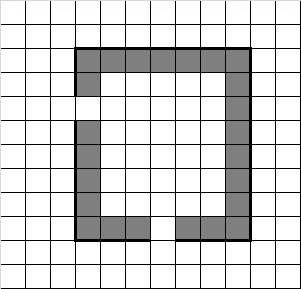 Задача 2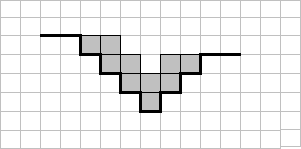 Задача 3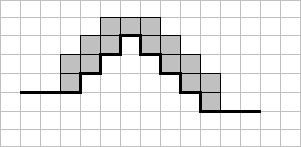 